Hieroglyphics Alphabet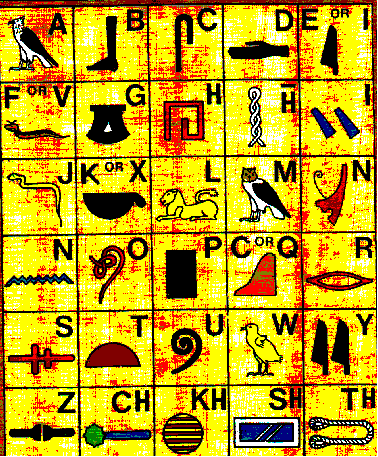 
Amun 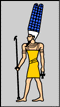 
Anubis 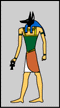 
Aten 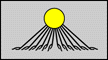 
Atum 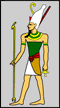 
Bastet 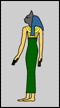 
Bes 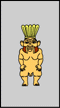 
Geb 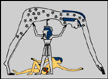 
Hapy 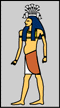 
Hathor 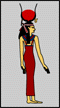 
Horus 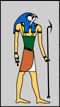 
Isis 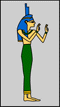 
Khepri 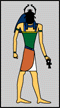 
Khnum 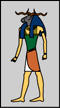 
Ma'at 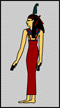 
Nephthys 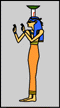 
Nun 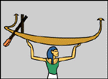 
Nut 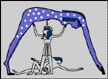 
Osiris 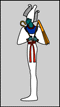 
Ptah 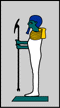 
Ra 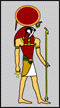 
Ra-Horakhty 
Sekhmet 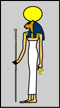 
Seshat 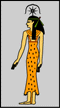 
Seth 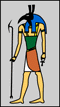 
Shu 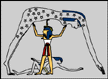 
Sobek 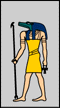 
Tawaret 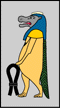 
Tefnut 
Thoth 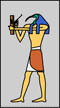 